NorthLight School151 Towner Road Singapore 327830JOB APPLICATION FORMSUBJECTS/SPECIALISATION (For teaching appointment only) I	PERSONAL PARTICULARS II	PARTICULARS OF FAMILY MEMBERS* Delete where inapplicableIII	NATIONAL SERVICE STATUS (Please tick () where applicable)IV	ACADEMIC QUALIFICATIONS (Primary, Secondary, GCE ‘N’, GCE ‘O’, GCE ‘A’ or equivalent)V	PROFESSIONAL QUALIFICATIONS (Certificate, Diploma, Degree, Post-Graduate or equivalent)VI	KNOWLEDGE OF LANGUAGES VII	SCHOLARSHIPS/AWARDS/DECORATION/COMMENDATIONVIII	MOTIVATION FOR JOINING NLSIX	PRESENT EMPLOYMENT (If unemployed, please state so)X	PREVIOUS EMPLOYMENT (Please list in chronological order starting from most recent employment and use additional sheets if necessary)XI	GENERAL INFORMATION (Please tick () where applicable)XII	CHARACTER REFEREES (One of the referees should be your current or previous employer) XIII	DECLARATIONInstructionsInstructions12Please complete this form neatly and attach copies of detailed examination results or transcripts, certificates of qualifications obtained, employment testimonials or statements of service, latest payslip, Birth/Citizenship Certificate, Marriage Certificate and SAF Certificate of Conduct, where applicable. Applicants applying for more than one post should indicate the posts applied for and submit only one application form.Post(s) Applied ForNotice PeriodRequiredEarliest Available DateExpected Monthly Gross SalaryCourse/Subjects capable of teaching:Full Name (Underline Surname/Family Name)Dr/Mr/Mrs/Mdm/Miss*Full Name (Underline Surname/Family Name)Dr/Mr/Mrs/Mdm/Miss*Full Name (Underline Surname/Family Name)Dr/Mr/Mrs/Mdm/Miss*Name in Chinese Characters(where applicable)AddressAddressAddressOffice Tel NoHome Tel NoMobile NoE-mail AddressResidential Status in Singapore(Check box below)Residential Status in Singapore(Check box below)NationalityEthnic GroupSingaporean/Singapore PRNationalityEthnic GroupForeigner NationalityEthnic GroupYear of BirthYear of BirthCountry of BirthReligion(Please specify denomination, if applicable)Marital Status        *Single/Married/Divorced/WidowedMarital Status        *Single/Married/Divorced/WidowedMarital Status        *Single/Married/Divorced/WidowedReligion(Please specify denomination, if applicable)Spouse’s ParticularsNameSpouse’s ParticularsOccupationSpouse’s ParticularsName and Address of EmployerChildren’s ParticularsPlease indicate number and age(s) of child/children    Completed     Full-Time       Part-Time Period(s) of Full-time Service (Mth & Yr)
  From:                               To:
       Deferred     Exempted            OthersCurrent Reservist RankName of School/CollegeMedium of InstructionFrom
(Mth & Yr)To
(Mth & Yr)Qualifications ObtainedName of Institution/CountryFull-time/Part-time/Distance-LearningFrom(Mth & Yr)To(Mth & Yr)Qualifications Obtained(include class of Honours)ProficiencyLanguageWritten & SpokenSpoken onlyDetails of AwardAwarding OrganisationYear of AwardPlease briefly indicate your interest for joining NLS and why you consider yourself well suited for the position you are applying:________________________________________________________________________________________________________________________________________________________________________________________________________________________________________________________________________________________________________________________________________________________________________________________________________________________________________________________________________________________________________________________________________________________________________________________________________________________________________________________________________________________________________________________________________________________________________________________________________________________________________________________________________________________________________________________________________________________________________________________________________________________________________________________________________________________________________________________________________________Job TitleFull-time/Part-time*Name and Address of EmployerDate AppointedCurrent Monthly Gross Salary (exclude bonuses and allowances)Current Monthly Gross Salary (exclude bonuses and allowances)Bonuses and Allowances (Please specify types and amount received per month or annually)Bonuses and Allowances (Please specify types and amount received per month or annually)Bonuses and Allowances (Please specify types and amount received per month or annually)Brief Description of DutiesBrief Description of DutiesBrief Description of DutiesReason(s) for Wanting to Leave JobReason(s) for Wanting to Leave JobReason(s) for Wanting to Leave JobJob TitleFull-time/Part-time*Name and Address of EmployerPeriod(s) of Employment (Mth & Yr)From:                              To:Last Drawn Monthly Gross SalaryLast Drawn Monthly Gross SalaryBrief Description of DutiesBrief Description of DutiesBrief Description of DutiesReason(s) for Leaving JobReason(s) for Leaving JobReason(s) for Leaving JobJob TitleFull-time/Part-time*Name and Address of EmployerPeriod(s) of Employment (Mth & Yr)From:                              To:Last Drawn Monthly Gross SalaryLast Drawn Monthly Gross SalaryBrief Description of DutiesBrief Description of DutiesBrief Description of DutiesReason(s) for Leaving JobReason(s) for Leaving JobReason(s) for Leaving JobJob TitleFull-time/Part-time*Name and Address of EmployerPeriod(s) of Employment (Mth & Yr)From:                              To:Last Drawn Monthly Gross SalaryLast Drawn Monthly Gross SalaryBrief Description of DutiesBrief Description of DutiesBrief Description of DutiesReason(s) for Leaving JobReason(s) for Leaving JobReason(s) for Leaving JobHave you ever been interviewed for an appointment with NLS before?  If so, please indicate date of interview and post applied for: _____________________________Yes (   )     No (   )Are you related to anyone in NLS or NLS Board Members? If so, please state the name of the person and the relationship: __________________________________Yes (   )     No (   )Are you suffering or have you suffered from any physical impairment, disability or any other medical condition? If so, please give details of the condition and state if you still require medical attention on a separate sheet.Yes (   )     No (   )Do you have a criminal record1 in Singapore?1 (By this, we refer only to a criminal record of a conviction under the Registration of Criminals Act.)Yes (   )     No (   )b)  Have you ever been convicted in a court of law in any other country (excluding        parking offences or criminal records disclosed above)?Yes (   )     No (   )Have your ever been dismissed or suspended from a job?Yes (   )     No (   )Are you in debt (excluding staff loans or loans from approved financial institutions) at the moment?Yes (   )     No (   )Have you any financial obligations (as surety or principal to deeds, undertakings or agreements)?Yes (   )     No (   )Are you currently serving, or have you ever broken, a bond or minimum service period in your current or previous employment?  If so, please give details:___________________________________________________________________Yes (   )     No (   )Are you an undischarged bankrupt?  If so, please give details:___________________________________________________________________Yes (   )     No (   )Name (Dr/Mr/Mrs/Mdm/Miss*)Years KnownEmail address
Tel No
Occupation & Employer
Name (Dr/Mr/Mrs/Mdm/Miss*)Years KnownEmail address
Tel No
Occupation & Employer
Occupation & Employer
I declare that the statements given in this Application Form and those on the sheets attached are true to the best of my knowledge and belief, and that I have not willfully suppressed or omit any material fact. I am aware that willful suppression or omission of material fact or declaration of false information will render me liable to disqualification, or if appointed, to disciplinary action, and dismissal or termination immediately as NLS may deem fit._______________________________________________________________________________________________________________________________________________________________________________________________________                                                                                               ______________
Signature of Applicant                                                                                                               Date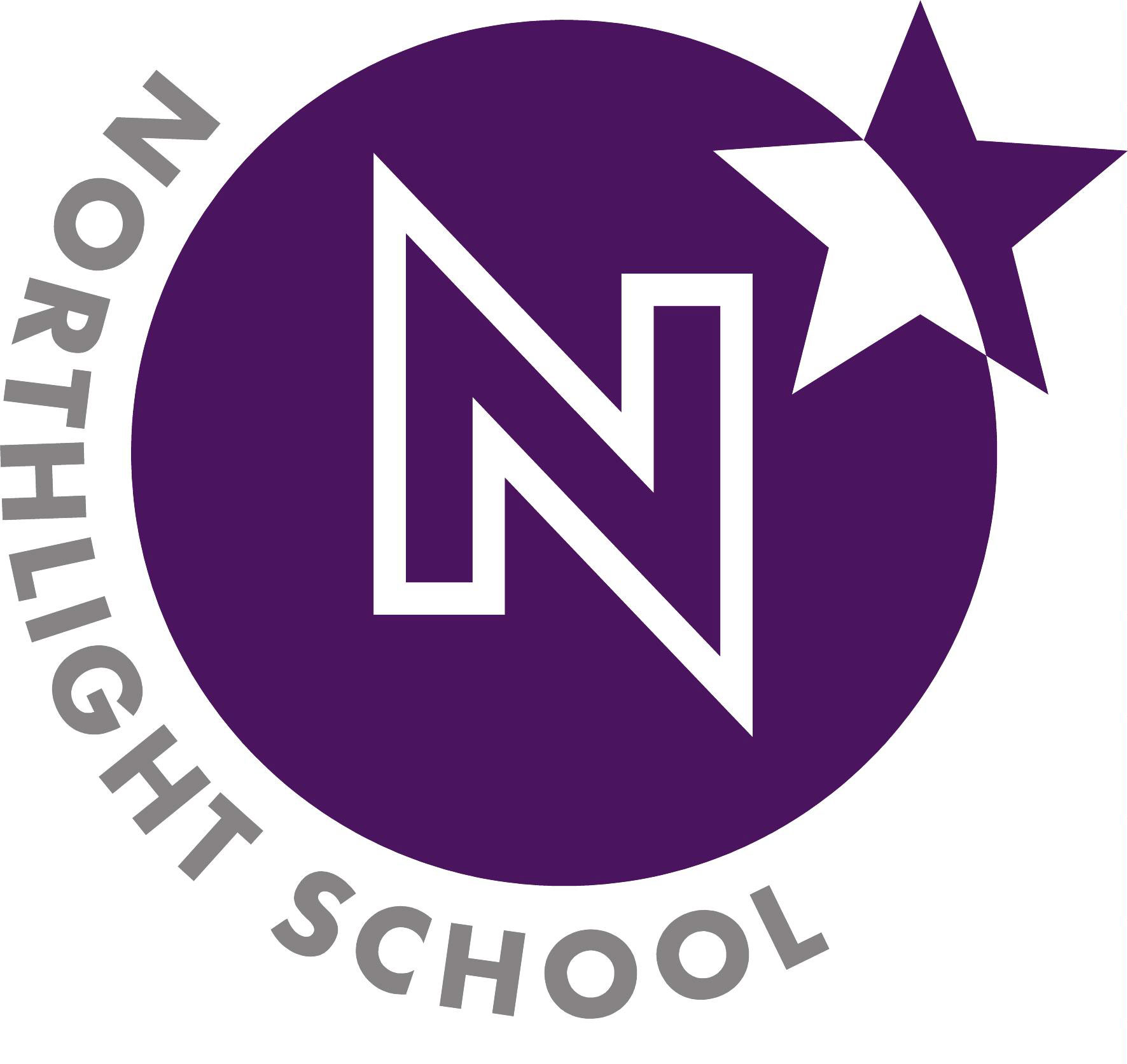 